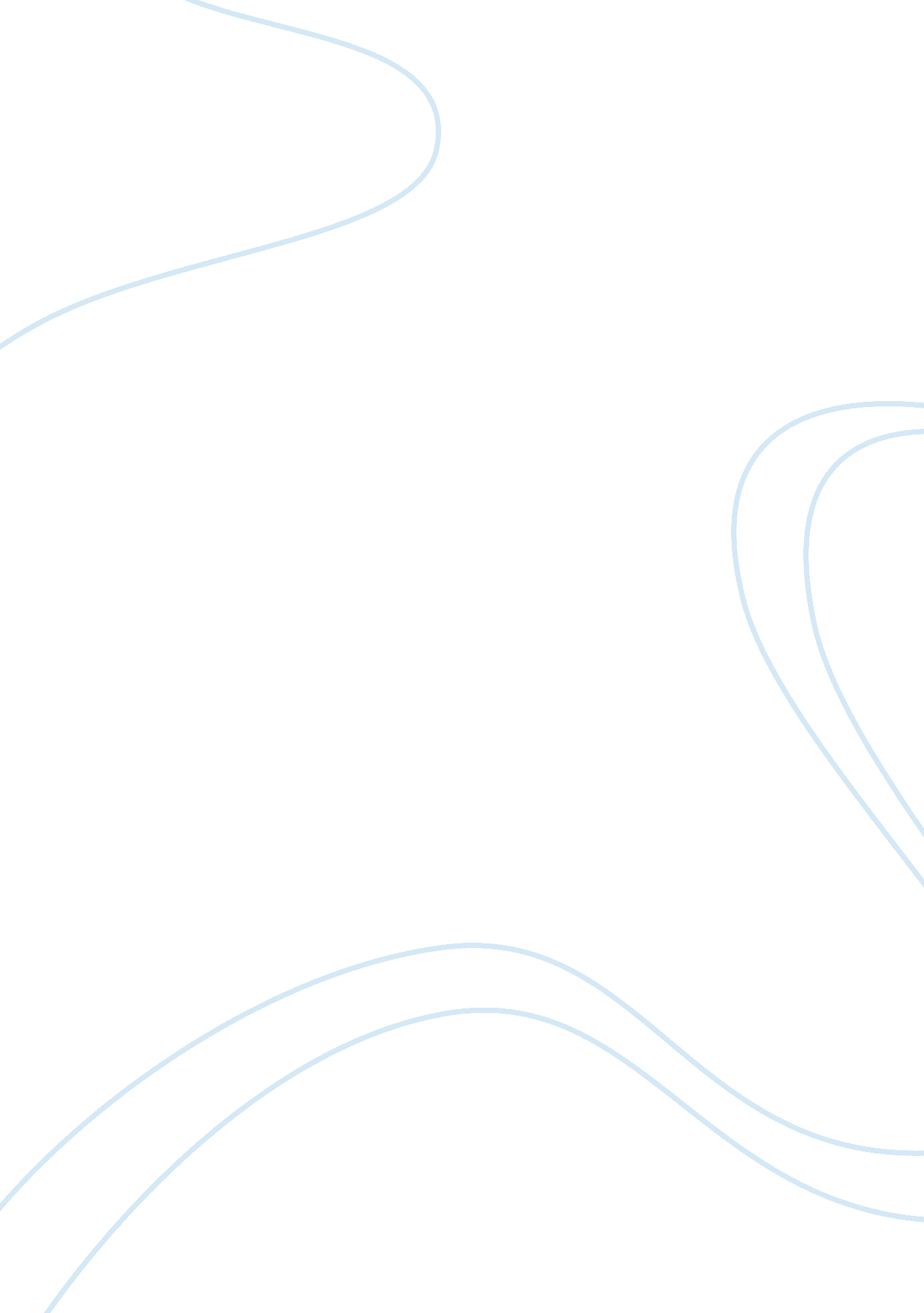 Telecommuting and postersBusiness, Marketing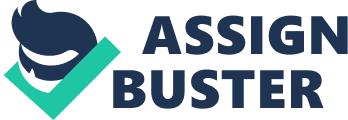 I like the idea that the poster topic used colors, charts, and diagrams to summarise a complex study. It made the study less intimidating and more reader friendly. The charts and diagrams helped facilitated the understanding of the study. It is still however heavy because there are still jargon in the infographic. The computation is an eyesore and should have been just put in the appendix and replaced it with a summary of the result which is more readable. Also, the conclusion of the study was circuitous and wordy. The things it said can be written in just a couple of sentence and that would have allowed more information to be written in the infographic. 
I suggest that the wordings be simplified or a legend is included that would explain the jargon, the terms would have been easily understood. Despite the use of charts, colors, and diagrams, one will still struggle to understand the terms in the infographic. This is however better than presenting the study as is because that would have been not readable compared to this one. 